INDICAÇÃO Nº 2945/2018Sugere ao Poder Executivo Municipal que intensifique o patrulhamento na área publica da Rua Eneide Bocato de Barros nas proximidades do Crás I no Jd. Vista Alegre. Excelentíssimo Senhor Prefeito Municipal, Nos termos do Art. 108 do Regimento Interno desta Casa de Leis, dirijo-me a Vossa Excelência para sugerir ao setor competente que intensifique o patrulhamento na área publica da Rua Eneide Bocato de Barros nas proximidades do Crás I no Jd. Vista Alegre.Justificativa:Fomos procurados por moradores das proximidades solicitando essa providência, pois segundo eles a frequência de possíveis usuários de drogas nesse local é constante, principalmente das 19h00 às 24h00, causando muitos transtornos e insegurança.Plenário “Dr. Tancredo Neves”, em 26 de Abril de 2018.José Luís Fornasari                                                  “Joi Fornasari”                                                    - Vereador -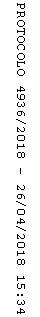 